1733 Chorus – This group formed in 1971 and presented their first annual show in 1972.  Our Christmas Benefit Concert will be in the Recital Hall in the Fine Arts Building at UNK on Sunday, December 10th at 2:00. Next spring their annual shows will be at the Merryman Theater on April 7th. Each year they sing several “Singing Valentines” and sing for many area churches, rest & retirement homes. They sang for the memorial service in Kearney, and will sing again at the state fair in Grand Island on August 27th. They provide scholarships annually for the UNK vocal music department and support CASA in this area.  Fran Wilson has been their director all 46 years.  We rehearse on Monday evenings at 7:30 at Countryside Christian Church (3203 8th Avenue) and enter through the door on the south side.  Men of all ages who love to sing are invited to join us!Ruby Hatfield AddressRuby Hatfield’s new address is 1115 Ave C Trlr 2. She wants to thank everyone for all the cards she has received and does not want to miss any.THANK YOU!Rev. Theodore and Marian Allwardt, Carol's parents, thank all who helped them move into their home here in Kearney and also all who have made them feel welcome into their new church home, Zion. They are thankful that the Lord has guided them to live here among you.Thank YouThank you to Pr. DeLoach and Pr. Gaunt for their visits after my recent surgery.  Thank you also to Zion members for all of the cards, phone calls and visits.  You are a blessing to me.  Evelyn HeidenStewardship Note Matthew 15:27  “Yes, Lord, yet even the dogs eat the crumbs that fall from their masters’ table.” These are the words of faith, for faith means receiving what God gives. And God has given us so much more than just the crumbs that fall from the table – He has given us life, salvation, body and soul, eyes and ears, possessions and income. That’s where our stewardship starts: with faith in the God who is the greatest Giver.Announcements – August 20, 2017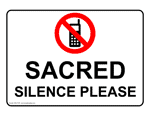 Please remember...to silence your cell phone upon entering the sanctuary.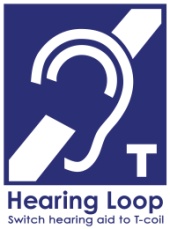 Zion’s sanctuary is equipped with a HEARING LOOP.  Please switch hearing aids to T-coil mode.  We have 2 headsets and receivers that persons without hearing aids can use. Ask an usher for assistance. 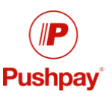 Forgot your offering?  Don’t have your checkbook or cash? Today or any day you can give in a new way!  Visit our website at zionkearney.com and click on the “giving” tab.  Or, text “zionkearney” (one word) to 77977.  You’ll receive a text back with instructions to start giving.ZYG (Zion Youth Group)All youth grades 7-12 are invited to a pool party today at 5:00 pm at Harmon Park pool. After swimming there will be a short meeting to talk about youth activities this coming year, while we enjoy pizza. Be sure to bring a friend! 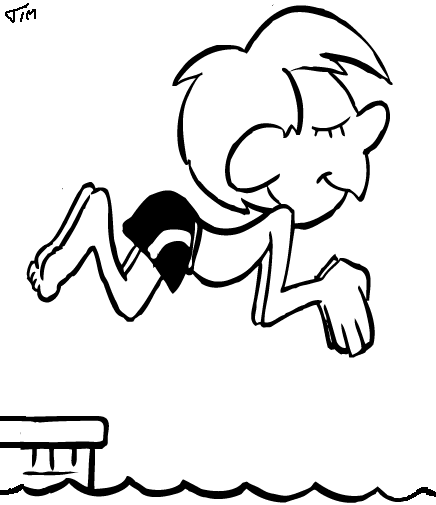  Parents are encouraged to join us at 6:45 to talk about upcoming events.  The Youth Board will pay for the swimming and pizza.  Youth may be picked up at 7:30 pm.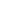 Senior CitizensOur Senior Citizens have let us know that they will not meet at their regular time tomorrow.  Their next potluck dinner will be September 18.Welcome to the Kearney1733 ChorusWe welcome the Kearney 1733 Chorus who is worshiping with us today.  They will sing during the offering and communion.Colorado PeachesThank to to all who purchased Colorado Peaches this past week.  Zion Youth plans to have more avilable this coming weekend.  They will be selling Thursday(if they are here) & Friday from 4-6 and Saturday beginning at 8:00 am.  Tell your friends!  1733 Chorus – This group formed in 1971 and presented their first annual show in 1972.  Our Christmas Benefit Concert will be in the Recital Hall in the Fine Arts Building at UNK on Sunday, December 10th at 2:00. Next spring their annual shows will be at the Merryman Theater on April 7th. Each year they sing several “Singing Valentines” and sing for many area churches, rest & retirement homes. They sang for the memorial service in Kearney, and will sing again at the state fair in Grand Island on August 27th. They provide scholarships annually for the UNK vocal music department and support CASA in this area.  Fran Wilson has been their director all 46 years.  We rehearse on Monday evenings at 7:30 at Countryside Christian Church (3203 8th Avenue) and enter through the door on the south side.  Men of all ages who love to sing are invited to join us!Ruby Hatfield AddressRuby Hatfield’s new address is 1115 Ave C Trlr 2. She wants to thank everyone for all the cards she has received and does not want to miss any.THANK YOU!Rev. Theodore and Marian Allwardt, Carol's parents, thank all who helped them move into their home here in Kearney and also all who have made them feel welcome into their new church home, Zion. They are thankful that the Lord has guided them to live here among you.Thank YouThank you to Pr. DeLoach and Pr. Gaunt for their visits after my recent surgery.  Thank you also to Zion members for all of the cards, phone calls and visits.  You are a blessing to me.  Evelyn HeidenStewardship Note Matthew 15:27  “Yes, Lord, yet even the dogs eat the crumbs that fall from their masters’ table.” These are the words of faith, for faith means receiving what God gives. And God has given us so much more than just the crumbs that fall from the table – He has given us life, salvation, body and soul, eyes and ears, possessions and income. That’s where our stewardship starts: with faith in the God who is the greatest Giver.Announcements – August 20, 2017Please remember...to silence your cell phone upon entering the sanctuary.Zion’s sanctuary is equipped with a HEARING LOOP.  Please switch hearing aids to T-coil mode.  We have 2 headsets and receivers that persons without hearing aids can use. Ask an usher for assistance. Forgot your offering?  Don’t have your checkbook or cash? Today or any day you can give in a new way!  Visit our website at zionkearney.com and click on the “giving” tab.  Or, text “zionkearney” (one word) to 77977.  You’ll receive a text back with instructions to start giving.ZYG (Zion Youth Group)All youth grades 7-12 are invited to a pool party today at 5:00 pm at Harmon Park pool. After swimming there will be a short meeting to talk about youth activities this coming year, while we enjoy pizza. Be sure to bring a friend!  Parents are encouraged to join us at 6:45 to talk about upcoming events.  The Youth Board will pay for the swimming and pizza.  Youth may be picked up at 7:30 pm.Senior CitizensOur Senior Citizens have let us know that they will not meet at their regular time tomorrow.  Their next potluck dinner will be September 18.Welcome to the Kearney1733 ChorusWe welcome the Kearney 1733 Chorus who is worshiping with us today.  They will sing during the offering and communion.Colorado PeachesThank to to all who purchased Colorado Peaches this past week.  Zion Youth plans to have more avilable this coming weekend.  They will be selling Thursday(if they are here) & Friday from 4-6 and Saturday beginning at 8:00 am.  Tell your friends!  